Poniedziałek, 30.03.2020r.Dzień dobry Słoneczka!Wiosna za oknem, więcej zieleni, kwiatów to znaczy, że przyroda budzi się do życia. Wiosna kojarzy się między innymi z przylotem niektórych ptaków, które zimę spędzają w ciepłych krajach. Takim wędrowcem jest bocian. Obejrzyjmy „Wywiad z bocianem” to lepiej go poznamy:https://www.youtube.com/watch?v=PMUUm7Xx-FwDużo już wiemy o bocianach, więc możemy odpowiedzieć na pytania:„Kto się boi bocianów”        (żaby)„Gdzie bociany spędzają zimę?”     (ciepłe kraje)„ Jakie dźwięki wydają?”                (klekot- kle,kle, kle)„Gdzie bociany najczęściej budują gniazda?”    (blisko ludzi, wracają co roku do swoich gniazd)„Mówi się, że bociany przynoszą…..”           (szczęście)Czas na ruch Zabawimy się w bociany i żaby. Na hasło: „Bociany przyleciały”- biegamy po pokoju machając ramionami, na hasło: „Bociany odpoczywają:- stajemy na 1 nodze z wyprostowanymi ramionami ( najlepiej naprzemiennie- raz na lewej, raz na prawej), a na hasło „Żabki” – skaczemy w kuckach.    Powtórzcie kilka razy.Popatrzcie na obrazek i policzcie bociany. Ile ich przyleciało na łąkę nad rzeką?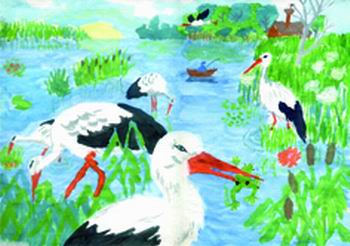 Super liczycie! Tak, tak jest ich 6, policzmy razem do 6.Pomyślcie, ile zostałoby bocianów na łące, gdyby 2 odleciały?A ile byłoby bocianów, gdyby odleciał 1?Ile byłoby bocianów, jakby przyleciał jeszcze 1?Można zadawać podobne pytania to dobre ćwiczenie w liczeniu i wprowadzenie do rozwiązywania zadań tekstowych  Jeżeli macie ochotę to możecie zrobić własnego boćka Co będzie potrzebne? Nic drogiego i nic specjalnego, tylko:– 4 sztuki wacików do demakijażu (mama na pewno takie ma)– patyczek do szaszłyków ( może w kuchni się znajdzie, jeżeli nie to bociana można nakleić na kartkę i wyjdzie piękny obrazek)– papier kolorowy (czerwony, czarny, jeżeli nie macie to pokolorujcie lub pomalujcie)– plastikowe oczy- niekoniecznie, można narysować np. czarnym pisakiem– nożyczki– klejUkładamy dwa waciki, które smarujemy klejem, na nie kładziemy patyczek i dociskamy kolejnymi dwoma wacikami. Z czerwonego papieru wycinamy dwa paski, które składamy w harmonijkę – nogi, i dwa trójkąty, które zamienią się w dziób. Z czarnego papieru wycinamy dwie „łezki”, które dokleimy w miejscu skrzydeł. Na koniec mocujemy oczy ( albo rysujemy) i bociek już gotowy.Dobrej zabawy Mali Artyści! Do jutra!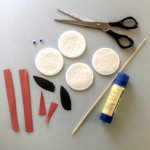 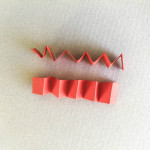 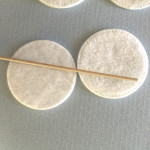 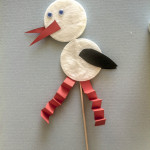 
http://edusmyk.plIlustracja „Bociany” pochodzi ze strony: eko.org.pl